Projekt pt. "Polsko - Czeska promocja zdrowia, ekologii i spędzania wolnego czasu" 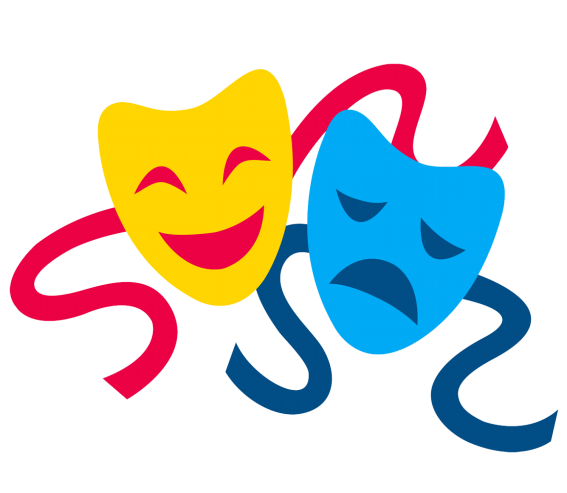 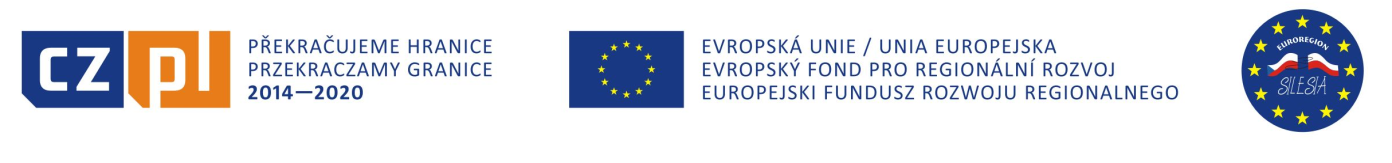 Zakończenie projektu – harmonogram działania IX(Rzuchów 08. 06. 2017)9:00 – powitanie zaproszonych gości (sala Domu Kultury w Rzuchowie)  9:10 – 9:30 - prezentacja multimedialna z przebiegu projektu9:30 – 10:15 – występy uczniów z Rzuchowa i Branki u Opavy 10:15– 10:30 – wręczenie fotoalbumów oraz pamiątkowych gadżetów 10:30 – 11:45 –.wspólny piknik, poczęstunek, zabawy na świeżym powietrzu11:45 – 12:00 – zakończenie działania, pożegnanie zaproszonych gości. 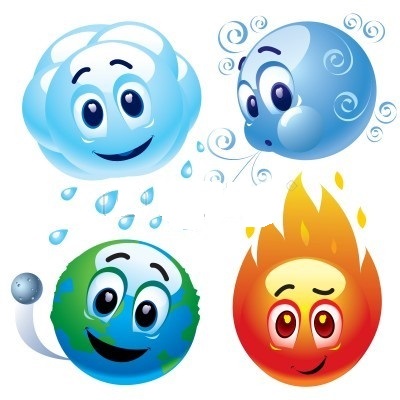 